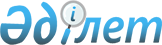 О проекте Указа Президента Республики Казахстан "Об образовании Совета национальных инвесторов при Президенте Республики Казахстан"Постановление Правительства Республики Казахстан от 1 июня 2013 года № 565      Правительство Республики Казахстан ПОСТАНОВЛЯЕТ:

      внести на рассмотрение Президента Республики Казахстан проект Указа Президента Республики Казахстан «Об образовании Совета национальных инвесторов при Президенте Республики Казахстан».      Премьер-Министр

      Республики Казахстан                       С. Ахметов Об образовании Совета национальных инвесторов при

Президенте Республики Казахстан      В соответствии с подпунктом 20) статьи 44 Конституции Республики Казахстан, в целях активизации взаимодействия государства и предпринимателей ПОСТАНОВЛЯЮ:

      1. Образовать Совет национальных инвесторов при Президенте Республики Казахстан (далее - Совет).

      2. Утвердить прилагаемые:

      1) Положение о Совете;

      2) состав Совета.

      3. Упразднить Совет предпринимателей при Президенте Республики Казахстан.

      4. Признать утратившими силу некоторые указы Президента Республики Казахстан согласно приложению к настоящему Указу.

      5. Контроль за исполнением настоящего Указа возложить на Администрацию Президента Республики Казахстан.

      6. Настоящий Указ вводится в действие со дня подписания.      Президент

      Республики Казахстан                         Н.НазарбаевУТВЕРЖДЕНО    

Указом Президента 

Республики Казахстан 

от « » 2013 года №  ПОЛОЖЕНИЕ

о Совете национальных инвесторов при Президенте

Республики Казахстан 1. Общие положения      1. Совет национальных инвесторов при Президенте Республики Казахстан (далее - Совет) является постоянно действующим консультативно-совещательным органом при Президенте Республики Казахстан.

      2. Совет в своей деятельности руководствуется Конституцией и законами Республики Казахстан, актами Президента Республики Казахстан и иными нормативными правовыми актами Республики Казахстан, а также настоящим Положением.

      3. Обеспечение деятельности Совета осуществляется рабочим органом Совета.

      4. Рабочим органом Совета является Министерство регионального развития Республики Казахстан (далее - рабочий орган). 2. Основные задачи Совета      5. Основными задачами Совета являются:

      1) разработка рекомендаций и предложений по вопросам:

      совершенствования нормативной правовой базы Республики Казахстан по вопросам предпринимательства;

      создания благоприятных правовых условий для поддержки и развития малого и среднего бизнеса;

      создания условий, стимулирующих развитие рыночной экономики;

      создания условий, стимулирующих привлечение отечественных инвестиций в экономику страны;

      2) консолидация деятельности субъектов частного предпринимательства и их объединений, действующих в Республике Казахстан;

      3) рассмотрение и обсуждение по поручению Президента Республики Казахстан иных важных вопросов в сфере предпринимательства и инвестиционной политики. 3. Права Совета      6. Совет имеет право в установленном законодательством Республики Казахстан порядке и в пределах своей компетенции:

      1) вносить предложения и рекомендации по вопросам, связанным с поддержкой и развитием предпринимательства;

      2) проводить консультации, запрашивать и получать информацию от государственных органов и должностных лиц;

      3) привлекать для участия в обсуждении проблемных вопросов предпринимателей, специалистов, ученых и независимых экспертов. 4. Состав и организация деятельности Совета      7. Состав Совета формируется из числа представителей государственных органов и членов президиума Национальной экономической палаты Казахстана «Союз «Атамекен» (далее – НЭПК «Атамекен»).

      8. Председателем Совета является Президент Республики Казахстан.

      9. Постоянными членами Совета являются по должности: Премьер-Министр Республики Казахстан, заместитель Руководителя Администрации Президента Республики Казахстан, Министр регионального развития Республики Казахстан, Министр финансов Республики Казахстан, Министр экономики и бюджетного планирования Республики Казахстан, первый заместитель Председателя Народно-демократической партии «Нур Отан», председатели правления акционерного общества «Фонд национального благосостояния «Самрук-Казына» и акционерного общества «Национальный холдинг «Казагро».

      10. В состав Совета могут входить иные должностные лица Республики Казахстан, определяемые Президентом Республики Казахстан.

      11. Пленарные заседания Совета проводятся не менее одного раза в год в сроки, определяемые председателем Совета.

      12. В период между пленарными заседаниями Совета проводятся промежуточные заседания Совета под председательством заместителя председателя Совета. 

      На промежуточных заседаниях обсуждаются итоги исполнения решений последнего пленарного заседания, результаты деятельности рабочих групп Совета, подготовка к следующему пленарному заседанию, текущие проблемы предпринимателей и иные вопросы.

      13. Внеочередное заседание Совета созывается по поручению Президента Республики Казахстан.

      14. Члены Совета участвуют в его заседаниях без права замены.

      15. На пленарные и промежуточные заседания Совета могут быть приглашены представители заинтересованных государственных органов Республики Казахстан на уровне не ниже заместителя руководителя, а также представители членов Совета от субъектов частного предпринимательства и их объединений.

      16. Пленарные, внеочередные и промежуточные заседания Совета правомочны при наличии не менее двух третей от общего числа членов Совета.

      17. Решения Совета принимаются простым большинством голосов от общего числа членов Совета, присутствующих на заседании. В случае равенства голосов по обсуждаемому вопросу, голос председательствующего является решающим.

      18. В случае несогласия с принятым решением, член Совета вправе выразить свое особое мнение. 

      19. По итогам пленарных, внеочередных и промежуточных заседаний Совета принимаются решения, оформляемые протоколом. 5. Рабочий орган Совета      20. Рабочий орган Совета:

      1) формирует проект повестки дня пленарных, внеочередных и промежуточных заседаний на основе предложений членов Совета и ранее принятых им решений;

      2) организовывает проведение пленарных, внеочередных и промежуточных заседаний Совета;

      3) осуществляет мониторинг исполнения протокольных решений Совета;

      4) оповещает членов Совета о месте, времени проведения и повестке дня пленарного, внеочередного и промежуточного заседаний Совета и своевременно обеспечивает их необходимыми материалами;

      5) в течение двух недель со дня утверждения решений Совета направляет копию протокола и иные необходимые материалы членам Совета и другим заинтересованным лицам;

      6) разрабатывает проекты нормативных правовых актов, касающихся деятельности Совета. 6. Рабочие группы Совета      21. Решением Совета в целях реализации поставленных перед ним задач создаются рабочие группы Совета по вопросам:

      1) таможенной и налоговой политики – рабочий орган Министерство экономики и бюджетного планирования Республики Казахстан;

      2) реализации программ и инструментов поддержки предпринимательства – рабочий орган Министерство регионального развития Республики Казахстан;

      3) торгово-тарифной политики – рабочий орган Министерство экономики и бюджетного планирования Республики Казахстан;

      4) Единого экономического пространства и Таможенного союза – рабочий орган Министерство экономики и бюджетного планирования Республики Казахстан;

      5) снижения административных барьеров и совершенствования законодательства в сфере предпринимательства – рабочий орган Министерство регионального развития Республики Казахстан;

      6) межотраслевой координации индустриально-инновационной сферы – рабочий орган Министерство индустрии и новых технологий Республики Казахстан.

      22. Общее руководство деятельностью рабочих групп Совета осуществляют их сопредседатели от государственных органов и от НЭПК «Атамекен».

      23. Сопредседателем рабочей группы от государственного органа может быть должностное лицо на уровне не ниже заместителя руководителя министерства или ведомства.

      24. Сопредседателем рабочей группы от НЭПК «Атамекен» могут быть только глава или другое должностное лицо из руководства, который является членом Совета.

      25. Планы мероприятий и составы рабочих групп Совета утверждаются сопредседателями рабочих групп.

      26. Сопредседатели рабочих групп направляют отчеты об исполнении плана мероприятий раз в квартал в Администрацию Президента Республики Казахстан и докладывают раз в год на пленарном заседании Совета.

      27. В составы рабочих групп Совета могут входить представители членов Совета, являющихся руководителями государственных органов, общественных объединений предпринимателей и хозяйствующих субъектов.

      28. Участие в работе рабочих групп Совета осуществляется без права замены. 7. Прекращение деятельности Совета      29. Основанием прекращения деятельности Совета является решение Президента Республики Казахстан.УТВЕРЖДЕН      

Указом Президента 

Республики Казахстан 

от « » 2013 года №  СОСТАВ

Совета национальных инвесторов 

при Президенте Республики Казахстан      Министр регионального развития Республики Казахстан;

      Министр финансов Республики Казахстан;

      Министр экономики и бюджетного планирования Республики Казахстан;

      первый заместитель Председателя Народно-демократической партии «Hуp Отан» (по согласованию);

      председатель правления акционерного общества «Фонд национального благосостояния «Самрук-Казына» (по согласованию);

      председатель акционерного общества «Национальный холдинг «КазАгро» (по согласованию);

      члены президиума Национальной экономической палаты Казахстана «Союз «Атамекен» (по согласованию).ПРИЛОЖЕНИЕ    

к Указу Президента

Республики Казахстан

от « » 2013 года №  Перечень утративших силу некоторых указов

Президента Республики Казахстан      1. Указ Президента Республики Казахстан от 23 апреля 2005 года № 1560 «Об образовании Совета предпринимателей при Президенте Республики Казахстан» (САПП Республики Казахстан, 2005 г., № 17, ст. 199). 

      2. Указ Президента Республики Казахстан от 23 мая 2006 года № 121 «О внесении изменений в Указ Президента Республики Казахстан от 23 апреля 2005 года № 1560» (САПП Республики Казахстан, 2006 г., № 18, ст. 166). 

      3. Указ Президента Республики Казахстан от 24 апреля 2007 года № 321 «О внесении изменений в Указ Президента Республики Казахстан от 23 апреля 2005 года № 1560» (САПП Республики Казахстан, 2007 г., № 13, ст. 145). 

      4. Указ Президента Республики Казахстан от 24 октября 2007 года № 428 «О внесении изменений в Указ Президента Республики Казахстан от 23 апреля 2005 года № 1560» (САПП Республики Казахстан, 2007 г., № 41, ст. 463). 

      5. Подпункт 14) пункта 1 Указа Президента Республики Казахстан от 24 апреля 2008 года № 576 «О внесении изменений и дополнений в некоторые акты Президента Республики Казахстан» (САПП Республики Казахстан, 2008 г., № 20, ст. 182). 

      6. Подпункт 9) пункта 1 Указа Президента Республики Казахстан от 12 ноября 2008 года № 689 «О внесении изменений в некоторые акты Президента Республики Казахстан» (САПП Республики Казахстан, 2008 г., № 42, ст. 465). 

      7. Подпункт 4) пункта 1 Указа Президента Республики Казахстан от 22 мая 2009 года № 815 «О внесении изменений в некоторые акты Президента Республики Казахстан» (САПП Республики Казахстан, 2009 г., № 27-28, ст. 234). 

      8. Подпункт 1) пункта 1 Указа Президента Республики Казахстан от 8 июня 2009 года № 817 «О внесении дополнений в некоторые акты Президента Республики Казахстан» (САПП Республики Казахстан, 2009 г., № 29, ст. 249). 

      9. Указ Президента Республики Казахстан от 12 мая 2010 года № 987 «О внесении изменений в Указ Президента Республики Казахстан от 23 апреля 2005 года № 1560 и признании утратившими силу некоторых актов Президента Республики Казахстан» (САПП Республики Казахстан, 2010 г. № 32, ст. 252). 

      10. Подпункт 3) пункта 1 Указа Президента Республики Казахстан от 22 декабря 2011 года № 204 «О внесении изменений в некоторые указы Президента Республики Казахстан» (САПП Республики Казахстан, 2012 г., № 10, ст. 189). 

      11. Пункт 9 изменений и дополнений, которые вносятся в некоторые акты Президента Республики Казахстан, утвержденных Указом Президента Республики Казахстан от 13 марта 2012 года № 284 «О внесении изменений и дополнений в некоторые акты Президента Республики Казахстан» (САПП Республики Казахстан, 2012 г., № 36, ст. 476). 

      12. Пункт 4 изменений и дополнения, которые вносятся в некоторые акты Президента Республики Казахстан, утвержденных Указом Президента Республики Казахстан от 13 ноября 2012 года № 427 «О внесении изменений и дополнения в некоторые акты Президента Республики Казахстан» (САПП Республики Казахстан, 2012 г., № 77-78, ст. 1131). 

      13. Пункт 7 изменений, которые вносятся в некоторые акты Президента Республики Казахстан, утвержденных Указом Президента Республики Казахстан от 27 марта 2013 года № 533 «О внесении изменений в некоторые акты Президента Республики Казахстан». 
					© 2012. РГП на ПХВ «Институт законодательства и правовой информации Республики Казахстан» Министерства юстиции Республики Казахстан
				Назарбаев

Нурсултан Абишевич-Президент Республики Казахстан, председательАхметов

Серик Ныгметулы-Премьер-Министр Республики Казахстан, заместитель председателяСултанов

Бахыт Турлыханович-заместитель Руководителя Администрации Президента Республики КазахстанКулибаев

Тимур Аскарович-председатель президиума объединения юридических лиц «Национальная экономическая палата Казахстана «Союз «Атамекен» (по согласованию)